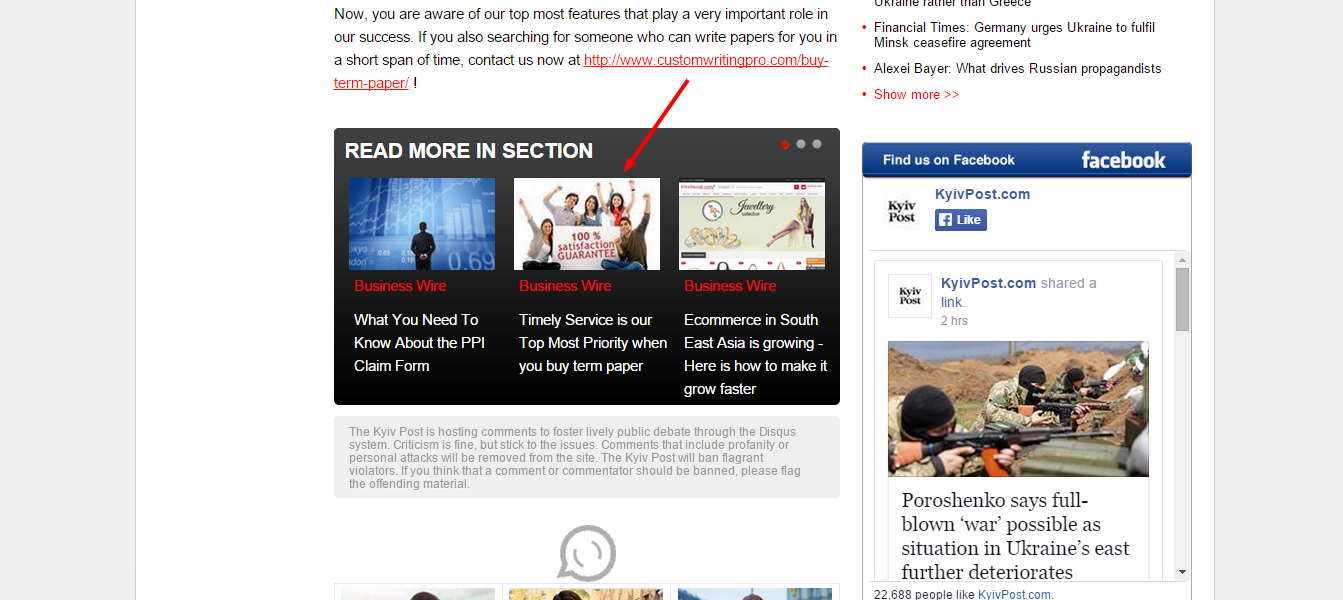 - http://www.kyivpost.com/content/company-news/timely-service-is-our-top-most-priority-when-you-buy-term-paper-386834.htmlHey! Are you a student who fully lost mind just because you do not know how to complete your writing term paper? Are you struggling to meet the tight deadlines for the submission of the term paper? Well, this problem is not only the problem of yours; but it is the problem of millions of students across the world.As a student, you have to complete many writing assignment like term paper, essay paper, research paper and so on. Most of the students find it very hard to write those writing assignments and the situation is even worse, if the assignments have to be completed in a particular format and within a stipulated time frame.If you also struggle with this tough situation during your academics then you have an option! Yes, you can solve this problem in a smart way! You can buy term paper from the writing professionals. There are many well established companies across this world that is engaged in providing high quality and excellent writing services. You can buy writing papers from us. We are well known established company of this field and have been providing high quality writing service to our clients.You can buy quality term paper from us in a format in which you want. There are many benefits or advantages that you can enjoy, if you hire our service for the completion of your writing assignments during your academics. One of the biggest and the most important benefit that you can enjoy with us is timely service. Check it out this post and know more about this amazing benefit that you can experience, if you go for our quality service!Timely ServiceTime is a very precious commodity that can never be back. It is very important to value time, if we want to achieve any goal in our life. If we do not value and care for the time, we can never achieve success in our life. Well, our faculty understands the importance of time very well. So, we always believe in timely service. Timely service is always in our priority list and top most aim as well.If you are looking for writing professionals that can deliver your assignment on time and never leave you to wait then we are the best choice for you! We guaranteed timely service of written assignments to the clients. No matter at what time you ask for the completion of the assignment. Our faculty is able to meet the tight deadlines and deliver the writing project before the deadline. We have the ability to complete the project in just few hours. Writing on varied subjects in just a few hours is quite difficult, but we are able to meet any deadlines. We make promise of timely service to our clients and we never disappoint them.Now, you are aware of our top most features that play a very important role in our success. If you also searching for someone who can write papers for you in a short span of time, contact us now at http://www.customwritingpro.com/buy-term-paper/ !